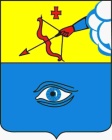 ПОСТАНОВЛЕНИЕ __27.11.2020__                                                                                  № _2/81_г. ГлазовОб утверждении заключения о результатах публичных слушаний по проекту Схемы теплоснабжения муниципального образования «Город Глазов»  Удмуртской Республики на период 2016-2030 год (Актуализация на 2021 год)Руководствуясь Федеральным законом от 06.10.2003 № 131-ФЗ «Об общих принципах организации местного самоуправления в Российской Федерации», Постановлением Правительства РФ от 22.02.2012 № 154 «О требованиях к схемам теплоснабжения, порядку их разработки и утверждения», Положением «О порядке организации и проведения публичных слушаний на территории муниципального образования «Город Глазов», утвержденным решением Городской Думы города Глазова от 02.06.2005 № 447, Уставом муниципального образования «Город Глазов», утвержденным решением Городской Думы города Глазова от 30.06.2005 № 461,ПОСТАНОВЛЯЮ:1. Утвердить прилагаемое  заключение о результатах публичных слушаний по проекту Схемы теплоснабжения муниципального образования «Город Глазов»  Удмуртской Республики на период 2016-2030 год (Актуализация на 2021 год).2. Заключение о результатах публичных слушаний и настоящее постановление подлежат официальному опубликованию.Глава города Глазова                                                                             С.Н. КоноваловПриложение к постановлению Главы города Глазоваот 27.11.2020 №_2/81_ЗАКЛЮЧЕНИЕо результатах публичных слушаний по проекту Схемы теплоснабжения муниципального образования «Город Глазов»  Удмуртской Республики на период 2016-2030 год (Актуализация на 2021 год)Публичные слушания по проекту Схемы теплоснабжения муниципального образования «Город Глазов»  Удмуртской Республики на период 2016-2030 год (Актуализация на 2021 год) проведены по инициативе Главы города Глазова на основании статьи 28 Федерального закона от 06.10.2003 № 131-ФЗ «Об общих принципах организации местного самоуправления в Российской Федерации», руководствуясь Постановлением Правительства РФ от 22.02.2012 № 154 «О требованиях к схемам теплоснабжения, порядку их разработки и утверждения», Положением «О порядке организации и проведения публичных слушаний на территории муниципального образования «Город Глазов», утвержденным решением Городской Думы города Глазова от 02.06.2005 № 447, Уставом муниципального образования «Город Глазов», утвержденным решением Городской Думы города Глазова от 30.06.2005 № 461.Информирование общественности о публичных слушаниях проведено  в соответствии с действующим законодательством, Постановлением Правительства РФ от 22.02.2012 № 154 «О требованиях к схемам теплоснабжения, порядку их разработки и утверждения».Сроки проведения публичных слушаний с 16.11.2020 по 23.11.2020 года. Постановление Главы города Глазова от 12.11.2020 № 2/74 «О назначении публичных слушаний по проекту Схемы теплоснабжения муниципального образования «Город Глазов»  Удмуртской Республики на период 2016-2030 год (Актуализация на 2021 год) размещено на официальном сайте муниципального образования «Город Глазов» http://glazov-gov.ru/official/docs/dfile 12.11.2020 года и опубликовано в газете «Калина Красная» от 14.11.2020 № 44 (1208). Проект Схемы теплоснабжения муниципального образования «Город Глазов» Удмуртской Республики на период 2016−2030 год (Актуализация на 2021 год) размещен на официальном сайте муниципального образования «Город Глазов»  (http://glazovgov.ru/city/zhkh/uved_teplo/up_circuit_21_35) с 19.10.2020 года. Количество посещений данной страницы составило 129 посещений. В срок, установленный для сбора замечаний и предложений с 19.10.2020 по 09.11.2020 года замечаний и предложений не поступило. В целях обеспечения всех заинтересованных лиц равными возможностями для выражения своего мнения экспозиционные материалы проекта Схемы теплоснабжения муниципального образования «Город Глазов»  Удмуртской Республики на период 2016-2030 год (Актуализация на 2021 год) размещены в вестибюле первого этажа Администрации города Глазова по адресу: УР, г. Глазов, ул. Динамо, д. 6 в период с 19.10.2020 по 23.11.2020 года.Время и место проведения публичных слушаний: 23.11.2020 года в 18 часов 00 минут в Актовом зале Администрации города Глазова, расположенном по адресу: Удмуртская Республика, город Глазов, ул. Динамо, д. 6.В ходе обсуждения проекта Схемы теплоснабжения муниципального образования «Город Глазов» Удмуртской Республики на период 2016−2030 год (Актуализация на 2021 год) высказаны мнения и предложения относительно рассматриваемого вопроса. Начальник Управления жилищно-коммунального хозяйства Администрации города Глазова Е.Ю. Шейко доложил следующее: 16.11.2020 года поступили предложения и замечания от  МУП «Глазовские теплосети» в части несоответствия названий объектов муниципального имущества, предложения об изменениях по реконструкции и строительству тепловых сетей, а также сроков осуществления работ.Указанные предложения и замечания размещены на официальном сайте муниципального образования «Город Глазов» http://glazov-gov.ru/city/zhkh/uved_teplo 19.11.2020 года 19.11.2020 года. Рекомендую с учетом поступивших на публичных слушаниях замечаний и предложений внести изменения в проект Постановления Администрации города Глазова «Об утверждении Схемы теплоснабжения муниципального образования «Город Глазов» Удмуртской Республики на период 2016−2030 год (Актуализация на 2021 год)» и представить указанный проект Главе города Глазова на утверждение.По результатам обсуждения проекта Схемы теплоснабжения муниципального образования «Город Глазов» Удмуртской Республики на период 2016−2030 год (Актуализация на 2021 год), вынесенного на публичные слушания, Управлению жилищно-коммунального хозяйства Администрации города Глазова с учетом поступивших на публичных слушаниях замечаний и предложений, представить на утверждение Главе города Глазова Схему теплоснабжения муниципального образования «Город Глазов» Удмуртской Республики на период 2016−2030 год (Актуализация на 2021 год).Заключение подготовлено Управлением жилищно-коммунального хозяйства Администрации города Глазова. Начальник Управления жилищно-коммунального хозяйства Администрации города Глазова Е.Ю. Шейко тел. 8(34141) 3-02-90Главамуниципального образования«Город Глазов» «Глазкар» муниципал кылдытэтлэнтöроез